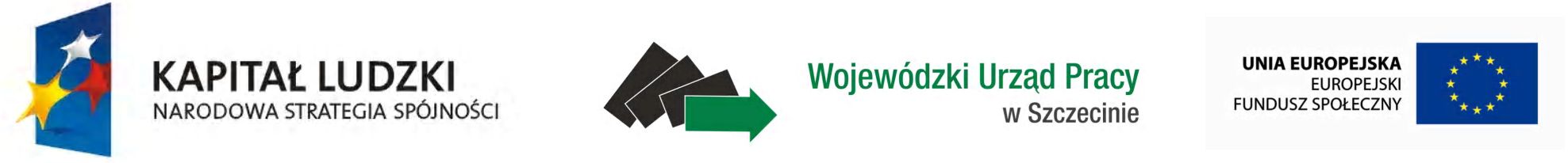 Notatka z II Forum rozwiązywania problemów powstających podczas realizacji projektów innowacyjnych i/lub współpracy ponadnarodowej/klastrowanie – (spotkanie w ramach Strategii Działań Sieci Województwa Zachodniopomorskiego na rok 2013) W dniu 3 września 2013 r. w siedzibie Wojewódzkiego Urzędu Pracy w Szczecinie odbyło się II Forum rozwiązywania problemów powstających podczas realizacji projektów innowacyjnych
i/lub współpracy ponadnarodowej/klastrowanie. Program forum stanowi załącznik nr 1 do notatki. Celem spotkania było omówienie problemów pojawiających się w ramach realizacji projektów innowacyjnych i/lub współpracy ponadnarodowej oraz prezentacja działań upowszechniających prowadzonych przez Beneficjentów, Krajową Instytucję wspomagającą oraz Regionalne Sieci Tematyczne. W spotkaniu uczestniczyli przedstawiciele Beneficjentów realizujących projekty 
w województwie zachodniopomorskim oraz lubuskim, przedstawicielka Wojewódzkiego Urzędu Pracy w Poznaniu, przedstawiciel Urzędu Marszałkowskiego Województwa Lubuskiego, przedstawicielki Krajowej Instytucji Wspomagającej - Zespół ds. projektów innowacyjnych, przedstawiciel RO EFS 
w Koszalinie, przedstawicielka Wojewódzkiego Urzędu Pracy w Szczecinie.  Lista obecności stanowi załącznik nr 2 do niniejszej notatki.	Spotkanie rozpoczęła Pani Renata Błasiak – Grudzień, Wicedyrektor ds. Rynku Pracy Wojewódzkiego Urzędu Pracy w Szczecinie. W pierwszej części spotkania przedstawicielki Krajowej Instytucji Wspomagającej PO KL (KIW) - Pani Paulina Chodyra oraz Pani Anna Elżbieta Strzała, zaprezentowały strategię KIW 
w zakresie wsparcia procesów upowszechniania i włączania produktów finalnych projektów innowacyjnych do głównego nurtu polityki i praktyki. Przedstawicielki KIW omówiły również założenia oraz zakres wsparcia oferowany przez Krajową Instytucję Wspomagającą. Zaprezentowana została koncepcja tzw. bloków tematycznych, czyli sposobu pogrupowania projektów innowacyjnych powiązanych ze sobą tematycznie w poszczególnych obszarach PO KL. Pogrupowanie takie ma 
na celu ułatwienie procesu upowszechniania i włączania do głównego nurtu polityki wypracowywanych w ramach projektów innowacyjnych produktów finalnych. Przedstawiono także narzędzie 
do wyszukiwania projektów oraz produktów znajdujące się na zmodernizowanej stronie internetowej Krajowej Instytucji Wspomagającej PO KLNastępnym punktem spotkania były prezentacje beneficjentów projektów innowacyjnych 
nt.: założeń swoich projektów oraz zaplanowanych działań upowszechniających i włączających. Swoje projekty zaprezentowali:- Pani Beata Karlińska – Powiatowe Centrum Pomocy Rodzinie w Policach;- Pan Andrzej Janusz Michalski - Koszalińska Wyższa Szkoła Nauk Humanistycznych;- Pani Alina Sichowska - Stowarzyszenie Solidarni Plus;- Pan Arkadiusz Borysiewicz, Fundacja Nauka dla Środowiska;- Pani Anita Olejnik - Zachodniopomorska Szkoła Biznesu;- Pani Małgorzata Kośmicka - Nawigator Doradztwo Gospodarcze;- Pani Elżbieta Sowizdrzał - Zachodniopomorska Szkoła Biznesu;- Pan Łukasz Stanisławski – Młodzieżowy Ośrodek Socjoterapii w Ustce;- Pan Waldemar Woźniak – „Converse” Sp. Z o. o. w Zielonej Górze;- Pani Magdalena Krawczak – Szczeciński Park Naukowo Technologiczny Sp. z o. o.	W zdecydowanej większości prezentacji dominującym tematem stały się kwestie problemowe związane z upowszechnianiem i włączaniem do głównego nurtu polityki wypracowanych produktów. 
W związku z powyższym, na wniosek Beneficjentów harmonogram spotkania został zmieniony. Zrezygnowano z prezentacji dotyczących działań upowszechniających i włączających w ramach Regionalnych Sieci Tematycznych w województwach lubuskim, wielkopolskim i zachodniopomorskim. Wygospodarowanych czas został poświęcony dyskusji oraz wymianie doświadczeń.	Uczestnicy spotkania pracując w grupach wskazali na największe ich zdaniem problemy 
i potrzeby związane z procesem upowszechniania i włączania. Najczęściej wymienianym problemem była kwestia trudności w dotarciu do decydentów w celu zaprezentowania wypracowanych rozwiązań. Beneficjenci wskazywali na brak przychylności ministerstw oraz brak wsparcia ze strony KIW POKL 
w docieraniu do decydentów. Ponownie pojawił się temat KIW w upowszechnianiu i włączaniu projektów do głównego nurtu polityki. Projektodawcy wyrazili swoje oczekiwania związane 
z działaniem instytucji finansującej projekty oraz KIW. Poddano pod rozwagę pomysł zorganizowania na poziomie krajowym kampanii społecznej promującej wypracowane w ramach projektów innowacyjnych rozwiązania w ramach poszczególnych bloków tematycznych. Zgłoszono także pomysł zorganizowania przez KIW spotkania Projektodawców z decydentami w poszczególnych blokach tematycznych.	Kolejnym tematem była kwestia identyfikacji działań promocyjnych oraz upowszechniających 
i mainstreamingowych. Ponadto, wyrażono wiele wątpliwości co do losu wypracowanych produktów 
w nowej perspektywie finansowania. Projektodawcy jasno określili oczekiwanie, że ich produkty 
po walidacji będą włączane w działania w ramach nowej perspektywy, gdyż to stanowi sens ich obecnych działań. W związku z tym, że nie każdy produkt będzie miał możliwość włączenia 
do głównego nurtu polityki na szczeblu krajowym, ważne jest aby także na szczeblu regionalnym władze korzystały z wypracowanych rozwiązań.	Podczas omawiania zagadnień związanych z prezentowaniem wypracowanych produktów Projektodawcy zgłosili potrzebę zorganizowania szkolenia (warsztatów) dotyczącego podniesienia umiejętności komunikacyjnych. Wskazano, iż trudnością jest mówienie o produktach finalnych 
w sposób interesujący i zrozumiały dla osób niezaangażowanych w ich powstawanie, bądź będących spoza danej „branży”. Padło pytanie o możliwość zorganizowania takiego szkolenia np. w ramach działania Regionalnej Sieci Tematycznej. Podsumowując, w trakcie spotkania udało się nawiązać nowe kontakty z przedstawicielami województw ościennych, wymienić doświadczeniami i pomysłami z zakresu wdrażania projektów innowacyjnych. Określono także najbardziej problematyczne kwestie związane z procesem upowszechniania i mainstreamingu. Wspólnie zaproponowano rozwiązania wybranych kwestii problemowych.Data: 13.09.2012 r. Sporządził: Marta Nowak, Specjalista Wydziału Projektów Edukacji PO KL. Załączniki:Program Forum rozwiązywania problemów powstających podczas realizacji projektów innowacyjnych/z komponentem ponadnarodowym/klastrowanie projektów;Lista obecności;